                                                                           Waikato Building Consents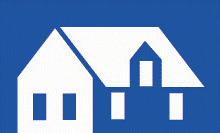                                                                            Waikato Building Consents                                                                           Waikato Building Consents                                                                           Waikato Building Consents                                                                           Waikato Building Consents                                                                           Waikato Building Consents                                                                           Waikato Building Consents                                                                           Waikato Building Consents                                                                           Waikato Building Consents                                                                           Waikato Building ConsentsCompliance Schedule Details: SS 13/1 – Mechanical Smoke Control SystemsCompliance Schedule Details: SS 13/1 – Mechanical Smoke Control SystemsCompliance Schedule Details: SS 13/1 – Mechanical Smoke Control SystemsCompliance Schedule Details: SS 13/1 – Mechanical Smoke Control SystemsCompliance Schedule Details: SS 13/1 – Mechanical Smoke Control SystemsCompliance Schedule Details: SS 13/1 – Mechanical Smoke Control SystemsCompliance Schedule Details: SS 13/1 – Mechanical Smoke Control SystemsCompliance Schedule Details: SS 13/1 – Mechanical Smoke Control SystemsCompliance Schedule Details: SS 13/1 – Mechanical Smoke Control SystemsCompliance Schedule Details: SS 13/1 – Mechanical Smoke Control SystemsPlease provide the following information with your Building Consent Application - Form 2(If you need help to complete this form, consult the system provider or an IQP who is registered for the system above)Please provide the following information with your Building Consent Application - Form 2(If you need help to complete this form, consult the system provider or an IQP who is registered for the system above)Please provide the following information with your Building Consent Application - Form 2(If you need help to complete this form, consult the system provider or an IQP who is registered for the system above)Please provide the following information with your Building Consent Application - Form 2(If you need help to complete this form, consult the system provider or an IQP who is registered for the system above)Please provide the following information with your Building Consent Application - Form 2(If you need help to complete this form, consult the system provider or an IQP who is registered for the system above)Please provide the following information with your Building Consent Application - Form 2(If you need help to complete this form, consult the system provider or an IQP who is registered for the system above)Please provide the following information with your Building Consent Application - Form 2(If you need help to complete this form, consult the system provider or an IQP who is registered for the system above)Please provide the following information with your Building Consent Application - Form 2(If you need help to complete this form, consult the system provider or an IQP who is registered for the system above)Please provide the following information with your Building Consent Application - Form 2(If you need help to complete this form, consult the system provider or an IQP who is registered for the system above)Please provide the following information with your Building Consent Application - Form 2(If you need help to complete this form, consult the system provider or an IQP who is registered for the system above)Applicant Name: …………………………………….…….…Site Address: ……………………………………….………….………………………………………………………………..….Existing Compliance Schedule Number(s): (if applicable) …………………………………..............................................…………………………………..............................................Applicant Name: …………………………………….…….…Site Address: ……………………………………….………….………………………………………………………………..….Existing Compliance Schedule Number(s): (if applicable) …………………………………..............................................…………………………………..............................................Applicant Name: …………………………………….…….…Site Address: ……………………………………….………….………………………………………………………………..….Existing Compliance Schedule Number(s): (if applicable) …………………………………..............................................…………………………………..............................................Applicant Name: …………………………………….…….…Site Address: ……………………………………….………….………………………………………………………………..….Existing Compliance Schedule Number(s): (if applicable) …………………………………..............................................…………………………………..............................................Applicant Name: …………………………………….…….…Site Address: ……………………………………….………….………………………………………………………………..….Existing Compliance Schedule Number(s): (if applicable) …………………………………..............................................…………………………………..............................................Applicant Name: …………………………………….…….…Site Address: ……………………………………….………….………………………………………………………………..….Existing Compliance Schedule Number(s): (if applicable) …………………………………..............................................…………………………………..............................................Applicant Name: …………………………………….…….…Site Address: ……………………………………….………….………………………………………………………………..….Existing Compliance Schedule Number(s): (if applicable) …………………………………..............................................…………………………………..............................................Applicant Name: …………………………………….…….…Site Address: ……………………………………….………….………………………………………………………………..….Existing Compliance Schedule Number(s): (if applicable) …………………………………..............................................…………………………………..............................................Building Name: ………………………………….…………… Installation provider: (if known) …………………………………………………………………............................................Risk / Purpose group: …………………………….………….Fire Hazard Category: ……………………….……………….Total Occupant Load: ……………………….……………….Building Name: ………………………………….…………… Installation provider: (if known) …………………………………………………………………............................................Risk / Purpose group: …………………………….………….Fire Hazard Category: ……………………….……………….Total Occupant Load: ……………………….……………….SPECIFIED SYSTEM DESCRIPTION (address those items that apply)SPECIFIED SYSTEM DESCRIPTION (address those items that apply)SPECIFIED SYSTEM DESCRIPTION (address those items that apply)SPECIFIED SYSTEM DESCRIPTION (address those items that apply)SPECIFIED SYSTEM DESCRIPTION (address those items that apply)SPECIFIED SYSTEM DESCRIPTION (address those items that apply)SPECIFIED SYSTEM DESCRIPTION (address those items that apply)SPECIFIED SYSTEM DESCRIPTION (address those items that apply)SPECIFIED SYSTEM DESCRIPTION (address those items that apply)SPECIFIED SYSTEM DESCRIPTION (address those items that apply)Specified systems:                                   Specified systems:                                   Specified systems:                                   Specified systems:                                   Specified systems:                                   £ Existing    £ New    £ Modified    £ Removed£ Existing    £ New    £ Modified    £ Removed£ Existing    £ New    £ Modified    £ Removed£ Existing    £ New    £ Modified    £ Removed£ Existing    £ New    £ Modified    £ RemovedType:Type:£ Dedicated smoke exhaust£ Dedicated smoke control(NOTE: SS 13/1 does not apply to air handling systems required to function in smoke clearance mode during a fire. Such systems are covered under SS9)£ Dedicated smoke exhaust£ Dedicated smoke control(NOTE: SS 13/1 does not apply to air handling systems required to function in smoke clearance mode during a fire. Such systems are covered under SS9)£ Dedicated smoke exhaust£ Dedicated smoke control(NOTE: SS 13/1 does not apply to air handling systems required to function in smoke clearance mode during a fire. Such systems are covered under SS9)£ Dedicated smoke exhaust£ Dedicated smoke control(NOTE: SS 13/1 does not apply to air handling systems required to function in smoke clearance mode during a fire. Such systems are covered under SS9)£ Dedicated smoke exhaust£ Dedicated smoke control(NOTE: SS 13/1 does not apply to air handling systems required to function in smoke clearance mode during a fire. Such systems are covered under SS9)£ Dedicated smoke exhaust£ Dedicated smoke control(NOTE: SS 13/1 does not apply to air handling systems required to function in smoke clearance mode during a fire. Such systems are covered under SS9)£ Dedicated smoke exhaust£ Dedicated smoke control(NOTE: SS 13/1 does not apply to air handling systems required to function in smoke clearance mode during a fire. Such systems are covered under SS9)£ Dedicated smoke exhaust£ Dedicated smoke control(NOTE: SS 13/1 does not apply to air handling systems required to function in smoke clearance mode during a fire. Such systems are covered under SS9)Location Plan for specified systems and records is attached: £ YES        £ NO  Location Plan for specified systems and records is attached: £ YES        £ NO  Location Plan for specified systems and records is attached: £ YES        £ NO  Location Plan for specified systems and records is attached: £ YES        £ NO  Location Plan for specified systems and records is attached: £ YES        £ NO  Location Plan for specified systems and records is attached: £ YES        £ NO  Location Plan for specified systems and records is attached: £ YES        £ NO  Location Plan for specified systems and records is attached: £ YES        £ NO  Location Plan for specified systems and records is attached: £ YES        £ NO  Location Plan for specified systems and records is attached: £ YES        £ NO  No. Equipment location  Equipment location  Equipment location  Equipment location  Equipment location Make (Main components)Make (Main components)Make (Main components)Model1234If needed continue the list on another sheet of paperIf needed continue the list on another sheet of paperIf needed continue the list on another sheet of paperIf needed continue the list on another sheet of paperIf needed continue the list on another sheet of paperIf needed continue the list on another sheet of paperIf needed continue the list on another sheet of paperIf needed continue the list on another sheet of paperIf needed continue the list on another sheet of paperSTANDARDS (address those items that apply)STANDARDS (address those items that apply)STANDARDS (address those items that apply)STANDARDS (address those items that apply)STANDARDS (address those items that apply)STANDARDS (address those items that apply)STANDARDS (address those items that apply)STANDARDS (address those items that apply)STANDARDS (address those items that apply)STANDARDS (address those items that apply)Specifically, designed solutions do not apply if the system has been installed against a specific Standard / documentSpecifically, designed solutions do not apply if the system has been installed against a specific Standard / documentSpecifically, designed solutions do not apply if the system has been installed against a specific Standard / documentSpecifically, designed solutions do not apply if the system has been installed against a specific Standard / documentSpecifically, designed solutions do not apply if the system has been installed against a specific Standard / documentSpecifically, designed solutions do not apply if the system has been installed against a specific Standard / documentSpecifically, designed solutions do not apply if the system has been installed against a specific Standard / documentSpecifically, designed solutions do not apply if the system has been installed against a specific Standard / documentSpecifically, designed solutions do not apply if the system has been installed against a specific Standard / documentSpecifically, designed solutions do not apply if the system has been installed against a specific Standard / documentPerformance / installation:Performance / installation:Performance / installation:£ AS 1668.2:2012 The use of ventilation and air-conditioning in buildings - Part 2: Mechanical ventilation in buildings£  AS/NZS 1668.1:1998 The use of ventilation and air-conditioning in buildings - Fire and smoke control in multi-compartment buildings£  AS/NZS 1668.1:2015 The use of ventilation and air conditioning in buildings - Part 1: Fire and smoke control in buildings£ Specifically, designed solution prepared by a person who, on the basis of experience and qualifications, is competent to do so (Details provided)          £ Other: ……………………………              Continue on to next page£ AS 1668.2:2012 The use of ventilation and air-conditioning in buildings - Part 2: Mechanical ventilation in buildings£  AS/NZS 1668.1:1998 The use of ventilation and air-conditioning in buildings - Fire and smoke control in multi-compartment buildings£  AS/NZS 1668.1:2015 The use of ventilation and air conditioning in buildings - Part 1: Fire and smoke control in buildings£ Specifically, designed solution prepared by a person who, on the basis of experience and qualifications, is competent to do so (Details provided)          £ Other: ……………………………              Continue on to next page£ AS 1668.2:2012 The use of ventilation and air-conditioning in buildings - Part 2: Mechanical ventilation in buildings£  AS/NZS 1668.1:1998 The use of ventilation and air-conditioning in buildings - Fire and smoke control in multi-compartment buildings£  AS/NZS 1668.1:2015 The use of ventilation and air conditioning in buildings - Part 1: Fire and smoke control in buildings£ Specifically, designed solution prepared by a person who, on the basis of experience and qualifications, is competent to do so (Details provided)          £ Other: ……………………………              Continue on to next page£ AS 1668.2:2012 The use of ventilation and air-conditioning in buildings - Part 2: Mechanical ventilation in buildings£  AS/NZS 1668.1:1998 The use of ventilation and air-conditioning in buildings - Fire and smoke control in multi-compartment buildings£  AS/NZS 1668.1:2015 The use of ventilation and air conditioning in buildings - Part 1: Fire and smoke control in buildings£ Specifically, designed solution prepared by a person who, on the basis of experience and qualifications, is competent to do so (Details provided)          £ Other: ……………………………              Continue on to next page£ AS 1668.2:2012 The use of ventilation and air-conditioning in buildings - Part 2: Mechanical ventilation in buildings£  AS/NZS 1668.1:1998 The use of ventilation and air-conditioning in buildings - Fire and smoke control in multi-compartment buildings£  AS/NZS 1668.1:2015 The use of ventilation and air conditioning in buildings - Part 1: Fire and smoke control in buildings£ Specifically, designed solution prepared by a person who, on the basis of experience and qualifications, is competent to do so (Details provided)          £ Other: ……………………………              Continue on to next page£ AS 1668.2:2012 The use of ventilation and air-conditioning in buildings - Part 2: Mechanical ventilation in buildings£  AS/NZS 1668.1:1998 The use of ventilation and air-conditioning in buildings - Fire and smoke control in multi-compartment buildings£  AS/NZS 1668.1:2015 The use of ventilation and air conditioning in buildings - Part 1: Fire and smoke control in buildings£ Specifically, designed solution prepared by a person who, on the basis of experience and qualifications, is competent to do so (Details provided)          £ Other: ……………………………              Continue on to next page£ AS 1668.2:2012 The use of ventilation and air-conditioning in buildings - Part 2: Mechanical ventilation in buildings£  AS/NZS 1668.1:1998 The use of ventilation and air-conditioning in buildings - Fire and smoke control in multi-compartment buildings£  AS/NZS 1668.1:2015 The use of ventilation and air conditioning in buildings - Part 1: Fire and smoke control in buildings£ Specifically, designed solution prepared by a person who, on the basis of experience and qualifications, is competent to do so (Details provided)          £ Other: ……………………………              Continue on to next pageInspections:Inspections:Inspections:£ AS 1668:2012 £ AS 1851-2012 – Section 13£ Other: …………………………… £ AS 1668:2012 £ AS 1851-2012 – Section 13£ Other: …………………………… £ AS 1668:2012 £ AS 1851-2012 – Section 13£ Other: …………………………… £ AS 1668:2012 £ AS 1851-2012 – Section 13£ Other: …………………………… £ Specifically designed solution prepared by a person who, on the basis of experience and qualifications, is competent to do so (Details provided)                              £ Specifically designed solution prepared by a person who, on the basis of experience and qualifications, is competent to do so (Details provided)                              £ Specifically designed solution prepared by a person who, on the basis of experience and qualifications, is competent to do so (Details provided)                              Maintenance:Maintenance:Maintenance:£ AS 1851-2012/Amdt 1-2016£ AS 1851-2012 – Section 13 £ AS 1851-2005/Amdt 2-2008£ AS 1851-2005£ Other: ……………………………              £ AS 1851-2012/Amdt 1-2016£ AS 1851-2012 – Section 13 £ AS 1851-2005/Amdt 2-2008£ AS 1851-2005£ Other: ……………………………              £ AS 1851-2012/Amdt 1-2016£ AS 1851-2012 – Section 13 £ AS 1851-2005/Amdt 2-2008£ AS 1851-2005£ Other: ……………………………              £ AS 1851-2012/Amdt 1-2016£ AS 1851-2012 – Section 13 £ AS 1851-2005/Amdt 2-2008£ AS 1851-2005£ Other: ……………………………              £ Specifically designed solution prepared by a person who, on the basis of experience and qualifications, is competent to do so (Details provided)                               £ Specifically designed solution prepared by a person who, on the basis of experience and qualifications, is competent to do so (Details provided)                               £ Specifically designed solution prepared by a person who, on the basis of experience and qualifications, is competent to do so (Details provided)                               INSPECTIONS, MAINTENANCE AND REPORTING (address those items that apply)INSPECTIONS, MAINTENANCE AND REPORTING (address those items that apply)INSPECTIONS, MAINTENANCE AND REPORTING (address those items that apply)INSPECTIONS, MAINTENANCE AND REPORTING (address those items that apply)INSPECTIONS, MAINTENANCE AND REPORTING (address those items that apply)INSPECTIONS, MAINTENANCE AND REPORTING (address those items that apply)INSPECTIONS, MAINTENANCE AND REPORTING (address those items that apply)INSPECTIONS, MAINTENANCE AND REPORTING (address those items that apply)INSPECTIONS, MAINTENANCE AND REPORTING (address those items that apply)INSPECTIONS, MAINTENANCE AND REPORTING (address those items that apply)Minimum inspection and maintenance procedures: Minimum inspection and maintenance procedures: Minimum inspection and maintenance procedures: Minimum inspection and maintenance procedures: Regular inspection and testing, and planned preventative maintenance and responsive maintenance, will be carried out in accordance with the nominated performance and inspection Standard/document, to ensure effective operation for the required duration in the event of a fire. Regular inspection and testing, and planned preventative maintenance and responsive maintenance, will be carried out in accordance with the nominated performance and inspection Standard/document, to ensure effective operation for the required duration in the event of a fire. Regular inspection and testing, and planned preventative maintenance and responsive maintenance, will be carried out in accordance with the nominated performance and inspection Standard/document, to ensure effective operation for the required duration in the event of a fire. Regular inspection and testing, and planned preventative maintenance and responsive maintenance, will be carried out in accordance with the nominated performance and inspection Standard/document, to ensure effective operation for the required duration in the event of a fire. Regular inspection and testing, and planned preventative maintenance and responsive maintenance, will be carried out in accordance with the nominated performance and inspection Standard/document, to ensure effective operation for the required duration in the event of a fire. Regular inspection and testing, and planned preventative maintenance and responsive maintenance, will be carried out in accordance with the nominated performance and inspection Standard/document, to ensure effective operation for the required duration in the event of a fire. Inspection frequency and responsibility:Inspection frequency and responsibility:Inspection frequency and responsibility:Inspection frequency and responsibility:Depending on the type of installation and its performance standard/document:£ Specifically, designed solutions: by IQP only£ Standard /other document£ Six-Monthly by IQP only£ Annually by IQP onlyDepending on the type of installation and its performance standard/document:£ Specifically, designed solutions: by IQP only£ Standard /other document£ Six-Monthly by IQP only£ Annually by IQP onlyDepending on the type of installation and its performance standard/document:£ Specifically, designed solutions: by IQP only£ Standard /other document£ Six-Monthly by IQP only£ Annually by IQP onlyDepending on the type of installation and its performance standard/document:£ Specifically, designed solutions: by IQP only£ Standard /other document£ Six-Monthly by IQP only£ Annually by IQP onlyDepending on the type of installation and its performance standard/document:£ Specifically, designed solutions: by IQP only£ Standard /other document£ Six-Monthly by IQP only£ Annually by IQP onlyDepending on the type of installation and its performance standard/document:£ Specifically, designed solutions: by IQP only£ Standard /other document£ Six-Monthly by IQP only£ Annually by IQP onlyReporting:Reporting:Reporting:Reporting:The owner will keep records of all inspections, maintenance and repairs undertaken in the previous 24 months. These will be recorded in the On-Site Log Book, which will remain on the premises with the most recent compliance schedule, and as a minimum include:Details of any inspection, test or preventative maintenance carried out, including dates, works undertaken, faults found, remedies applied and the person who performed the work.Form 12A provided annually by the IQPThe owner will keep records of all inspections, maintenance and repairs undertaken in the previous 24 months. These will be recorded in the On-Site Log Book, which will remain on the premises with the most recent compliance schedule, and as a minimum include:Details of any inspection, test or preventative maintenance carried out, including dates, works undertaken, faults found, remedies applied and the person who performed the work.Form 12A provided annually by the IQPThe owner will keep records of all inspections, maintenance and repairs undertaken in the previous 24 months. These will be recorded in the On-Site Log Book, which will remain on the premises with the most recent compliance schedule, and as a minimum include:Details of any inspection, test or preventative maintenance carried out, including dates, works undertaken, faults found, remedies applied and the person who performed the work.Form 12A provided annually by the IQPThe owner will keep records of all inspections, maintenance and repairs undertaken in the previous 24 months. These will be recorded in the On-Site Log Book, which will remain on the premises with the most recent compliance schedule, and as a minimum include:Details of any inspection, test or preventative maintenance carried out, including dates, works undertaken, faults found, remedies applied and the person who performed the work.Form 12A provided annually by the IQPThe owner will keep records of all inspections, maintenance and repairs undertaken in the previous 24 months. These will be recorded in the On-Site Log Book, which will remain on the premises with the most recent compliance schedule, and as a minimum include:Details of any inspection, test or preventative maintenance carried out, including dates, works undertaken, faults found, remedies applied and the person who performed the work.Form 12A provided annually by the IQPThe owner will keep records of all inspections, maintenance and repairs undertaken in the previous 24 months. These will be recorded in the On-Site Log Book, which will remain on the premises with the most recent compliance schedule, and as a minimum include:Details of any inspection, test or preventative maintenance carried out, including dates, works undertaken, faults found, remedies applied and the person who performed the work.Form 12A provided annually by the IQP